COVID-19 Stimulus Fund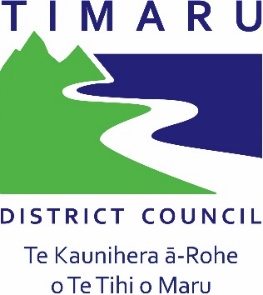 The TDC Stimulus Fund is a one-off fund of $2M (GST exclusive) for the 2020/2021 financial year.ObjectivesTo support initiatives that enhance and boost the economic recovery in response to COVID-19 and contribute to community wellbeing and stimulating economic activity. It shall:Provide financial support to initiatives, projects and events in the wake of the COVID-19 crisisAssist the Timaru District in recovery from the COVID-19 crisisProvide economic stimulus to the Timaru DistrictEnhance the community wellbeing (social, economic, environmental, cultural) of Timaru District residents and communitiesCriteriaDemonstration by applicants for initiatives, projects or events that they: Provide a public good in line with the  economic, social, cultural or environmental wellbeing of the Timaru DistrictDeliver tangible stimulus outcomes that benefit the Timaru District in the short term, with consideration for future and ongoing benefits to the District.Seek to use innovation and creativity to support recovery, revitalisation and job protection or creationContribute to sustainable economic outcomesAlign to the Timaru District strategic directionConsiderations that exclude funding:Projects principally advancing commercial or personal gainFor projects solely undertaking investigations such as scoping, research or feasibility that are unlikely to provide future stimulus.Private businessesGovernment agencies or sub-agenciesApplications can only apply for a maximum of 25% of the project cost. This requirement may be relaxed or waived in circumstances where the proposal is deemed to be sufficiently strong and the opportunities for additional funding are constrained.Applicants must be Timaru District residents, ratepayers or organisations or have a physical presence in Timaru District.TimelineApplicationsApplications should:Be completed on the Stimulus Fund Application FormShow how it will meet the Stimulus Fund criteria and deliver tangible stimulus outcomes that benefit the Timaru District in the short term, with consideration for future and ongoing benefits to the DistrictInclude a project plan covering timeframes and milestonesInclude other relevant information (e.g. parties involved, robust budgets)Show how the remainder of funding is intended to be raised and/or set out what funding has been raised to dateShow clear evidence of planning and foundational work to ensure progressMeeting or aligning to the Criteria does not mean an application will be successful. This will be determined by the strength and merit of the application upon evaluation. For clarity, applications do not need to meet all of the Criteria. If an application is unsuccessful, it may resubmit to future funding rounds should these occur and if further information becomes available.Accountability RequirementsApplicants will be bound by a funding agreement to be developed once the project is approved. This will be held in accordance with the information provided in section 2.6. Council, at its discretion, may specify certain conditions when approving an application. Applicants may be required to agree in writing to these conditions and to repay any part of the whole of any grant if these conditions are not met.Submitting your applicationPlease complete all the sections fully and accurately. Brackets and italics indicate guides. All completed forms must be emailed to stimulusfund@timdc.govt.nz or dropped into the Timaru District Council main reception.Please submit this application by Friday 14th August 2020.Next StepsApplications will be assessed for eligibility, as well as how well they will deliver on the aims of the Stimulus Fund. One of our team will be in contact regarding your application once decisions are made.PaymentsFunds to be drawn down and spent within 12 months of award. Funding provision will be made by way of a pledge with drawdowns consistent with the “application project budget and program”. If pledge is not called upon in a manner generally consistent with “application project budget and funding agreement” then that pledge shall be voided and funds reallocated by Council.Section 1: Key InformationSection 1: Key InformationSection 1: Key InformationSection 1: Key InformationSection 1: Key Information1.1 Project Title:1.1 Project Title:1.2 Please provide your details:1.2 Please provide your details:1.2 Please provide your details:1.2 Please provide your details:1.2 Please provide your details:Organisation Name:Organisation Name:Organisation Address:Organisation Address:Entity Type:Entity Type:Are you/your organisation GST registered:Are you/your organisation GST registered:Are you/your organisation GST registered: (yes/no) (yes/no)Contact Name & Role:Contact Name & Role:Email Address:Email Address:Contact Number:Contact Number:All correspondence will be sent to the above email or postal addressAll correspondence will be sent to the above email or postal addressAll correspondence will be sent to the above email or postal addressAll correspondence will be sent to the above email or postal addressAll correspondence will be sent to the above email or postal addressBank Account DetailsBank Account Details(Name, GST Number, Bank A/C number. Please provide verification of your bank account number)(Name, GST Number, Bank A/C number. Please provide verification of your bank account number)(Name, GST Number, Bank A/C number. Please provide verification of your bank account number)1.3 Key Project Information:1.3 Key Project Information:1.3 Key Project Information:1.3 Key Project Information:1.3 Key Project Information:Please provide a brief description of the project/ activity:(Briefly outline the project e.g. What you will be doing, why, and what the outcome will be)(Briefly outline the project e.g. What you will be doing, why, and what the outcome will be)(Briefly outline the project e.g. What you will be doing, why, and what the outcome will be)(Briefly outline the project e.g. What you will be doing, why, and what the outcome will be)The project/activity will be located/based:The project/activity will be located/based:The project/activity will be located/based:The project/activity will be located/based:The start date of the project/activity will be:The start date of the project/activity will be:The start date of the project/activity will be:The start date of the project/activity will be:(dd/mm/yyyy)The completion of the project/activity will be:The completion of the project/activity will be:The completion of the project/activity will be:The completion of the project/activity will be:(dd/mm/yyyy)Section 2: The ProjectSection 2: The ProjectSection 2: The Project2.1 Please briefly explain the status of the project:2.1 Please briefly explain the status of the project:2.1 Please briefly explain the status of the project:(Briefly describe project status)(Briefly describe project status)(Briefly describe project status)2.2 Please provide or attach a project plan/schedule:2.2 Please provide or attach a project plan/schedule:2.2 Please provide or attach a project plan/schedule:(Please specify if you have attached)(Please specify if you have attached)(Please specify if you have attached)2.3 Please provide an overview of the applicant’s relevant skills and experience for delivering projects of this nature:2.3 Please provide an overview of the applicant’s relevant skills and experience for delivering projects of this nature:2.3 Please provide an overview of the applicant’s relevant skills and experience for delivering projects of this nature:(We would like to understand your relevant experience to assist in delivering this project. In addition, any track record you may have delivering projects of a similar size, scope, or complexity, and how these projects will enable the future success of your proposal. If you do not have the experience, then please indicate how you will manage this risk, including who will be involved)(We would like to understand your relevant experience to assist in delivering this project. In addition, any track record you may have delivering projects of a similar size, scope, or complexity, and how these projects will enable the future success of your proposal. If you do not have the experience, then please indicate how you will manage this risk, including who will be involved)(We would like to understand your relevant experience to assist in delivering this project. In addition, any track record you may have delivering projects of a similar size, scope, or complexity, and how these projects will enable the future success of your proposal. If you do not have the experience, then please indicate how you will manage this risk, including who will be involved)2.4 Costs:2.4 Costs:2.4 Costs:How much are you applying for? (NZD):How much are you applying for? (NZD):$What is the total cost of the project? (NZD):What is the total cost of the project? (NZD):$Is this Stimulus Fund critical to the project starting/happening sooner/or being of better quality/or something else: (please tick all relevant boxes)Is this Stimulus Fund critical to the project starting/happening sooner/or being of better quality/or something else: (please tick all relevant boxes) Project Starting Happen Sooner Better Quality Other	_______	_____________Will further funding be required in the future:(If yes, please describe what this may include and when it will likely be needed)(If yes, please describe what this may include and when it will likely be needed)Has this project previously applied for funding from any other sources (e.g. Provincial growth Fund, Aoraki Foundation):Has this project previously applied for funding from any other sources (e.g. Provincial growth Fund, Aoraki Foundation):(If Yes, please describe which sources were applied to (i.e. PGF, Aoraki Foundation.), the outcome of the discussions and who such discussions were with or the existing status of these funding applications.)(If Yes, please describe which sources were applied to (i.e. PGF, Aoraki Foundation.), the outcome of the discussions and who such discussions were with or the existing status of these funding applications.)(If Yes, please describe which sources were applied to (i.e. PGF, Aoraki Foundation.), the outcome of the discussions and who such discussions were with or the existing status of these funding applications.)(If Yes, please describe which sources were applied to (i.e. PGF, Aoraki Foundation.), the outcome of the discussions and who such discussions were with or the existing status of these funding applications.)(If Yes, please describe which sources were applied to (i.e. PGF, Aoraki Foundation.), the outcome of the discussions and who such discussions were with or the existing status of these funding applications.)2.5 Please indicate where all funding is being or intended to be sourced from:2.5 Please indicate where all funding is being or intended to be sourced from:2.5 Please indicate where all funding is being or intended to be sourced from:2.5 Please indicate where all funding is being or intended to be sourced from:2.5 Please indicate where all funding is being or intended to be sourced from:2.5 Please indicate where all funding is being or intended to be sourced from:2.5 Please indicate where all funding is being or intended to be sourced from:Source of funding:Source of funding:Source of funding:$ (NZD)Status/Commentary(ie. Received/confirmed)Status/Commentary(ie. Received/confirmed)Status/Commentary(ie. Received/confirmed)Stimulus Fund (through this application)Stimulus Fund (through this application)Stimulus Fund (through this application)$(please specify all other sources of funding, including prior government funding)(please specify all other sources of funding, including prior government funding)(please specify all other sources of funding, including prior government funding)$Etc. Etc. Etc. $Total:Total:Total:$2.6 Please provide a high-level breakdown of your spend (GST exclusive) of the Stimulus Fund:(This will be bound to the funding agreement developed if the project is approved)2.6 Please provide a high-level breakdown of your spend (GST exclusive) of the Stimulus Fund:(This will be bound to the funding agreement developed if the project is approved)2.6 Please provide a high-level breakdown of your spend (GST exclusive) of the Stimulus Fund:(This will be bound to the funding agreement developed if the project is approved)2.6 Please provide a high-level breakdown of your spend (GST exclusive) of the Stimulus Fund:(This will be bound to the funding agreement developed if the project is approved)2.6 Please provide a high-level breakdown of your spend (GST exclusive) of the Stimulus Fund:(This will be bound to the funding agreement developed if the project is approved)2.6 Please provide a high-level breakdown of your spend (GST exclusive) of the Stimulus Fund:(This will be bound to the funding agreement developed if the project is approved)2.6 Please provide a high-level breakdown of your spend (GST exclusive) of the Stimulus Fund:(This will be bound to the funding agreement developed if the project is approved)Cost Description:Payment Criteria:Payment Criteria:Payment Criteria:Payment Criteria:$ (NZD)Invoice Date:(e.g. Engineering & Management)$(e.g. Design and Tender)(e.g. Upon production of final design and tender documents)(e.g. Upon production of final design and tender documents)(e.g. Upon production of final design and tender documents)(e.g. Upon production of final design and tender documents)$(e.g. Consenting)$Etc.$Total:$2.7 Has any public consultation been conducted:2.7 Has any public consultation been conducted:2.7 Has any public consultation been conducted:2.7 Has any public consultation been conducted:2.7 Has any public consultation been conducted:2.7 Has any public consultation been conducted:2.7 Has any public consultation been conducted:(If yes, what were the results? If no, is there a plan to do so?)(If yes, what were the results? If no, is there a plan to do so?)(If yes, what were the results? If no, is there a plan to do so?)(If yes, what were the results? If no, is there a plan to do so?)(If yes, what were the results? If no, is there a plan to do so?)(If yes, what were the results? If no, is there a plan to do so?)(If yes, what were the results? If no, is there a plan to do so?)2.8 Where the project utilises land, does the land have any other interests associated with it:2.8 Where the project utilises land, does the land have any other interests associated with it:2.8 Where the project utilises land, does the land have any other interests associated with it:2.8 Where the project utilises land, does the land have any other interests associated with it:2.8 Where the project utilises land, does the land have any other interests associated with it:2.8 Where the project utilises land, does the land have any other interests associated with it:2.8 Where the project utilises land, does the land have any other interests associated with it:(e.g. Treaty claims, or iwi/hapū ownership)(e.g. Treaty claims, or iwi/hapū ownership)(e.g. Treaty claims, or iwi/hapū ownership)(e.g. Treaty claims, or iwi/hapū ownership)(e.g. Treaty claims, or iwi/hapū ownership)(e.g. Treaty claims, or iwi/hapū ownership)(e.g. Treaty claims, or iwi/hapū ownership)2.9 Does the project have appropriate Resource Management Act and Building consents:2.9 Does the project have appropriate Resource Management Act and Building consents:2.9 Does the project have appropriate Resource Management Act and Building consents:2.9 Does the project have appropriate Resource Management Act and Building consents:2.9 Does the project have appropriate Resource Management Act and Building consents:2.9 Does the project have appropriate Resource Management Act and Building consents:2.9 Does the project have appropriate Resource Management Act and Building consents:(If no, how and when will this be addressed?)(If no, how and when will this be addressed?)(If no, how and when will this be addressed?)(If no, how and when will this be addressed?)(If no, how and when will this be addressed?)(If no, how and when will this be addressed?)(If no, how and when will this be addressed?)2.10 When the project is delivered, what is the plan to operationalise the asset (if an asset), and maintain it throughout its life? If involvement is required from Council, please outline what might be required?2.10 When the project is delivered, what is the plan to operationalise the asset (if an asset), and maintain it throughout its life? If involvement is required from Council, please outline what might be required?2.10 When the project is delivered, what is the plan to operationalise the asset (if an asset), and maintain it throughout its life? If involvement is required from Council, please outline what might be required?2.10 When the project is delivered, what is the plan to operationalise the asset (if an asset), and maintain it throughout its life? If involvement is required from Council, please outline what might be required?2.10 When the project is delivered, what is the plan to operationalise the asset (if an asset), and maintain it throughout its life? If involvement is required from Council, please outline what might be required?2.10 When the project is delivered, what is the plan to operationalise the asset (if an asset), and maintain it throughout its life? If involvement is required from Council, please outline what might be required?2.10 When the project is delivered, what is the plan to operationalise the asset (if an asset), and maintain it throughout its life? If involvement is required from Council, please outline what might be required?(We would like to understand what will happen after the funding has been used, and the project is delivered. Please cover how sustainable the resulting asset will be in terms of funding, skills required, maintenance and consumer demands etc.)(We would like to understand what will happen after the funding has been used, and the project is delivered. Please cover how sustainable the resulting asset will be in terms of funding, skills required, maintenance and consumer demands etc.)(We would like to understand what will happen after the funding has been used, and the project is delivered. Please cover how sustainable the resulting asset will be in terms of funding, skills required, maintenance and consumer demands etc.)(We would like to understand what will happen after the funding has been used, and the project is delivered. Please cover how sustainable the resulting asset will be in terms of funding, skills required, maintenance and consumer demands etc.)(We would like to understand what will happen after the funding has been used, and the project is delivered. Please cover how sustainable the resulting asset will be in terms of funding, skills required, maintenance and consumer demands etc.)(We would like to understand what will happen after the funding has been used, and the project is delivered. Please cover how sustainable the resulting asset will be in terms of funding, skills required, maintenance and consumer demands etc.)(We would like to understand what will happen after the funding has been used, and the project is delivered. Please cover how sustainable the resulting asset will be in terms of funding, skills required, maintenance and consumer demands etc.)Section 3:  Overall Benefits and RisksSection 3:  Overall Benefits and RisksSection 3:  Overall Benefits and RisksSection 3:  Overall Benefits and Risks3.1 Briefly outline the social, cultural, environmental and economic benefits of the project to the district and overall value for money:3.1 Briefly outline the social, cultural, environmental and economic benefits of the project to the district and overall value for money:3.1 Briefly outline the social, cultural, environmental and economic benefits of the project to the district and overall value for money:3.1 Briefly outline the social, cultural, environmental and economic benefits of the project to the district and overall value for money:SocialCulturalEnvironmentalEconomic3.2 What procurement process has been undertaken (i.e. selection of a provider), or will be undertaken, and how will that be managed? In addition, please provide a description of how greater public value will be achieved through the procurement process, for example by considering one or more of the following:How local businesses will be provided with opportunitiesHow skills will be developed locally How waste / emissions are being reduced in this procurement3.2 What procurement process has been undertaken (i.e. selection of a provider), or will be undertaken, and how will that be managed? In addition, please provide a description of how greater public value will be achieved through the procurement process, for example by considering one or more of the following:How local businesses will be provided with opportunitiesHow skills will be developed locally How waste / emissions are being reduced in this procurement3.2 What procurement process has been undertaken (i.e. selection of a provider), or will be undertaken, and how will that be managed? In addition, please provide a description of how greater public value will be achieved through the procurement process, for example by considering one or more of the following:How local businesses will be provided with opportunitiesHow skills will be developed locally How waste / emissions are being reduced in this procurement3.2 What procurement process has been undertaken (i.e. selection of a provider), or will be undertaken, and how will that be managed? In addition, please provide a description of how greater public value will be achieved through the procurement process, for example by considering one or more of the following:How local businesses will be provided with opportunitiesHow skills will be developed locally How waste / emissions are being reduced in this procurement(We wish to understand how you will approach the local market effectively and ensure value for money / public value is delivered, noting that public money is being utilised. If you have already been to market, then please describe who the supplier(s) are, how/why they were selected, and what the contractual arrangements are)(We wish to understand how you will approach the local market effectively and ensure value for money / public value is delivered, noting that public money is being utilised. If you have already been to market, then please describe who the supplier(s) are, how/why they were selected, and what the contractual arrangements are)(We wish to understand how you will approach the local market effectively and ensure value for money / public value is delivered, noting that public money is being utilised. If you have already been to market, then please describe who the supplier(s) are, how/why they were selected, and what the contractual arrangements are)(We wish to understand how you will approach the local market effectively and ensure value for money / public value is delivered, noting that public money is being utilised. If you have already been to market, then please describe who the supplier(s) are, how/why they were selected, and what the contractual arrangements are)3.3 What is the expected contribution to local employment:3.3 What is the expected contribution to local employment:3.3 What is the expected contribution to local employment:3.3 What is the expected contribution to local employment:(Provide estimated number of local jobs or number of local providers that could be used, where possible please provide evidence)(Provide estimated number of local jobs or number of local providers that could be used, where possible please provide evidence)(Provide estimated number of local jobs or number of local providers that could be used, where possible please provide evidence)(Provide estimated number of local jobs or number of local providers that could be used, where possible please provide evidence)3.4 What are the risks associated with the project? Each risk should be ranked as high, medium or low and include a short explanation as to why it was given that risk rating and how this might be addressed:3.4 What are the risks associated with the project? Each risk should be ranked as high, medium or low and include a short explanation as to why it was given that risk rating and how this might be addressed:3.4 What are the risks associated with the project? Each risk should be ranked as high, medium or low and include a short explanation as to why it was given that risk rating and how this might be addressed:3.4 What are the risks associated with the project? Each risk should be ranked as high, medium or low and include a short explanation as to why it was given that risk rating and how this might be addressed:RiskRiskLow/ Med/ HighMitigation approach(e.g. The risk the project will not be completed on time, to cost or to specification)(e.g. The risk the project will not be completed on time, to cost or to specification)(e.g. Med)(Insert your relevant commentary here)3.5 Please provide how the project contributes to existing strategies and meets customer/community demand or markets:3.5 Please provide how the project contributes to existing strategies and meets customer/community demand or markets:3.5 Please provide how the project contributes to existing strategies and meets customer/community demand or markets:3.5 Please provide how the project contributes to existing strategies and meets customer/community demand or markets:(Covering the following where possible:How does this project contribute to existing strategies? (e.g. Organisation strategies, Council strategies, other community strategies)What is the current community/customer market for this project’s outcome, and what is your current involvement in the market?What opportunities are there to expand community/customer market activity (i.e. what is the customer demand)?What customer market relationships do you have to leverage success of the outcomes of this project?)(Covering the following where possible:How does this project contribute to existing strategies? (e.g. Organisation strategies, Council strategies, other community strategies)What is the current community/customer market for this project’s outcome, and what is your current involvement in the market?What opportunities are there to expand community/customer market activity (i.e. what is the customer demand)?What customer market relationships do you have to leverage success of the outcomes of this project?)(Covering the following where possible:How does this project contribute to existing strategies? (e.g. Organisation strategies, Council strategies, other community strategies)What is the current community/customer market for this project’s outcome, and what is your current involvement in the market?What opportunities are there to expand community/customer market activity (i.e. what is the customer demand)?What customer market relationships do you have to leverage success of the outcomes of this project?)(Covering the following where possible:How does this project contribute to existing strategies? (e.g. Organisation strategies, Council strategies, other community strategies)What is the current community/customer market for this project’s outcome, and what is your current involvement in the market?What opportunities are there to expand community/customer market activity (i.e. what is the customer demand)?What customer market relationships do you have to leverage success of the outcomes of this project?)Section 4: AttachmentsSection 4: AttachmentsPlease attach any additional information you consider necessary to support your application and specify what is attached:Please attach any additional information you consider necessary to support your application and specify what is attached:✓Verification of your bank account number(e.g. Project plans, Budgets, Background information)Section 5: DeclarationsSection 5: DeclarationsI declare that:I have read this form and fully understand the procedures, terms, conditions and criteria;the statements in this application are true and the information provided is complete and correct and there have been no misleading statements or omission of any relevant facts nor any misrepresentation made;the application involves an activity/project that is a lawful activity that will be carried out lawfully;the applicant(s) is not in receivership or liquidation nor will the project be managed by an undischarged bankrupt or someone prohibited from managing a business;I have secured all appropriate authorisations to submit the application, to make the statements and to provide the information in the application;I understand that the falsification of information, supplying misleading information, or the suppression of material information in this application, may result in the application being eliminated from the assessment process and may be grounds for termination of any funding agreement awarded as a result of this application process.If successful, I will provide a report to Council on the success or otherwise of the initiative, project or event, within three months of its completion. This will be public information to ensure accountability to the community on the use of the fund;I consent to this application being made publicly available. I have indicated the information that I would prefer to remain private, subject that to the Local Government Official Information and Meetings Act;I understand if an initiative, project or event does not progress within the 2020/21 financial year, the pledge shall be voided and funds reallocated by Council.I acknowledge any funding will be subject to the conditions of the funding agreement to be determined at the sole discretion of Timaru District CouncilI will provide any additional information required, as requested by Timaru District CouncilI declare that:I have read this form and fully understand the procedures, terms, conditions and criteria;the statements in this application are true and the information provided is complete and correct and there have been no misleading statements or omission of any relevant facts nor any misrepresentation made;the application involves an activity/project that is a lawful activity that will be carried out lawfully;the applicant(s) is not in receivership or liquidation nor will the project be managed by an undischarged bankrupt or someone prohibited from managing a business;I have secured all appropriate authorisations to submit the application, to make the statements and to provide the information in the application;I understand that the falsification of information, supplying misleading information, or the suppression of material information in this application, may result in the application being eliminated from the assessment process and may be grounds for termination of any funding agreement awarded as a result of this application process.If successful, I will provide a report to Council on the success or otherwise of the initiative, project or event, within three months of its completion. This will be public information to ensure accountability to the community on the use of the fund;I consent to this application being made publicly available. I have indicated the information that I would prefer to remain private, subject that to the Local Government Official Information and Meetings Act;I understand if an initiative, project or event does not progress within the 2020/21 financial year, the pledge shall be voided and funds reallocated by Council.I acknowledge any funding will be subject to the conditions of the funding agreement to be determined at the sole discretion of Timaru District CouncilI will provide any additional information required, as requested by Timaru District CouncilFull Name:Title/Position:Organisation:Signature/E-Signature of applicant:Signature/E-Signature of Secretary/President:(please specify)Date: